ЛОГОПЕДИЧЕСКАЯ ПОМОЩЬОказание помощи больному в восстановлении речевой функции на базе городской поликлиники с момента выписки из больницы или ЦПРиН.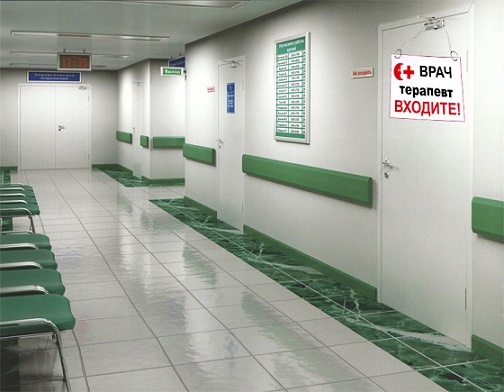 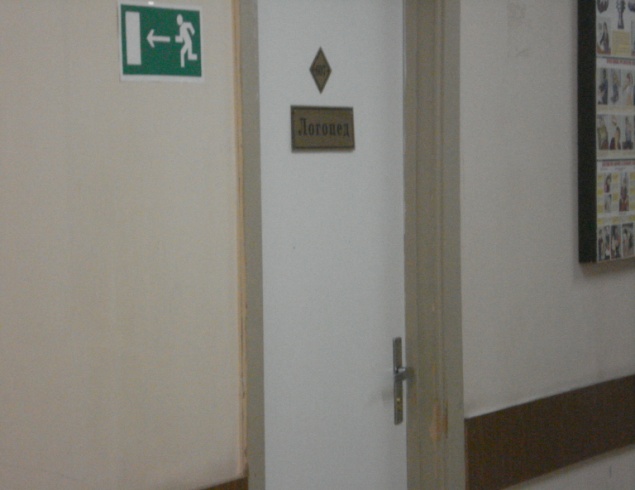 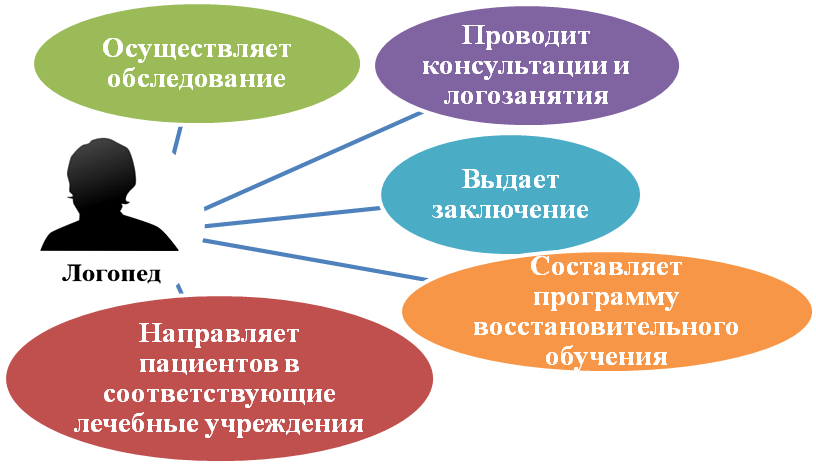 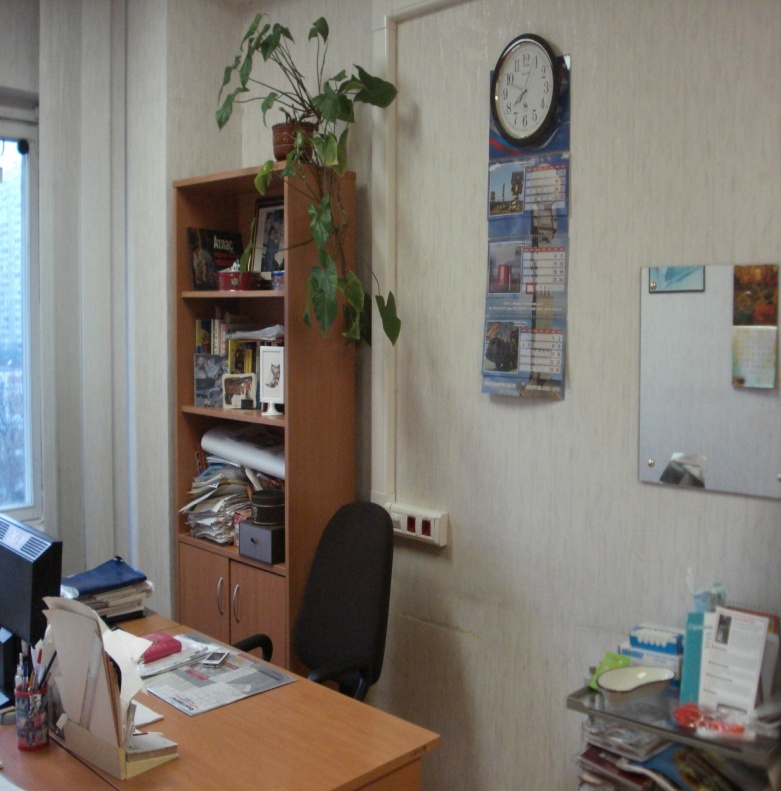 Использование различных методик на раннем этапе восстановительного обучения (в зависимости от речевой патологии).Назовите предметы, которые Вы возьмете на занятие к логопеду.СТАТИСТИЧЕСКИЙ ТАЛОН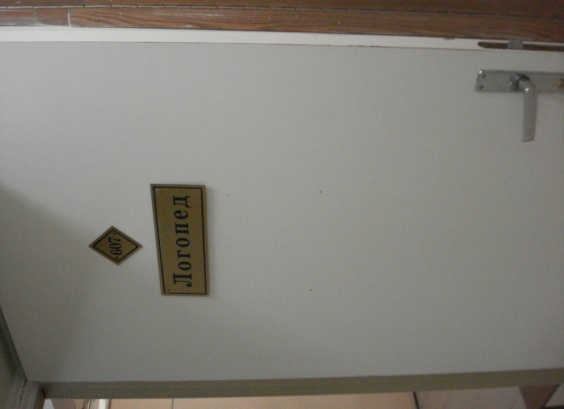 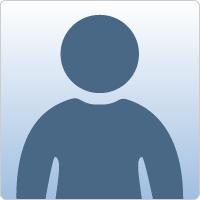 НАПРАВЛЕНИЕ ОТ ТЕРАПЕВТА   ПациентКОПИЯ ВЫПИСКИ ИЗ БОЛЬНИЦЫ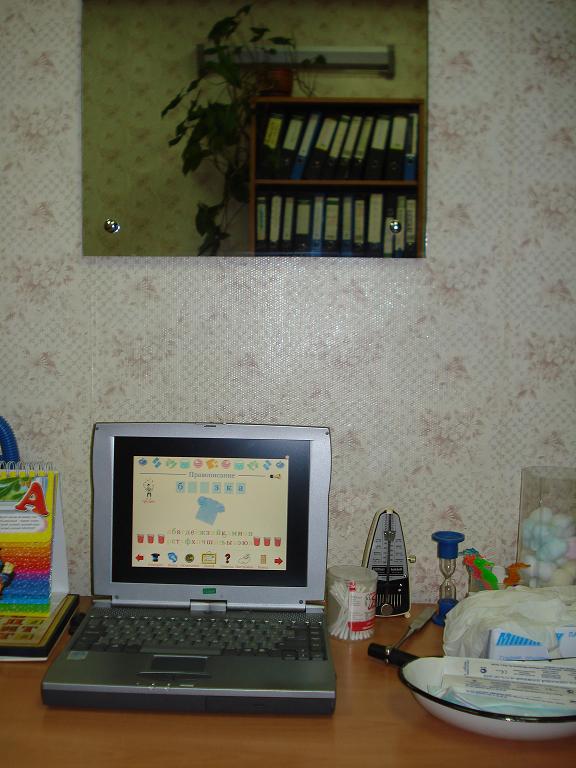 Эффективность логореабилитации зависит от:максимально раннего начала реабилитации;непрерывности и интенсивностивосстановительной деятельности;длительности и комплексностиреабилитационного процесса;участия в этом процессе членов семьипациента на ВСЕХ ЭТАПАХ реабилитации.Стимуляция простых коммуникативных видов речи (имитация звуков, междометий).Стимуляция простых коммуникативных видов речи (имитация звуков, междометий).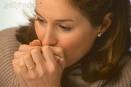 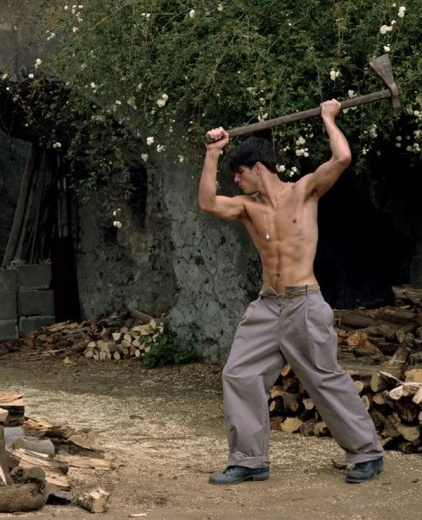 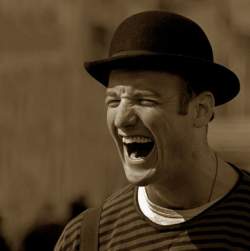 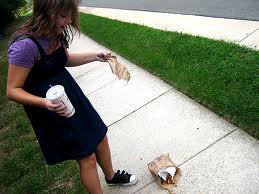 Восстановление мелодико-интонационной стороны речи (голосовые упражнения).Восстановление мелодико-интонационной стороны речи (голосовые упражнения).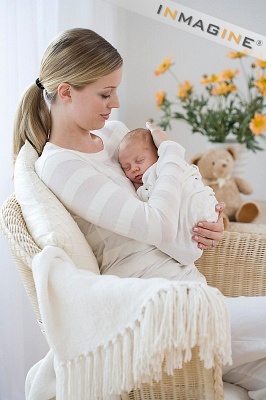 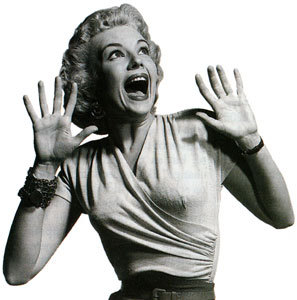 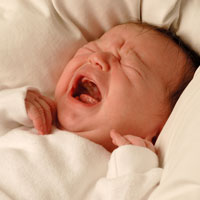 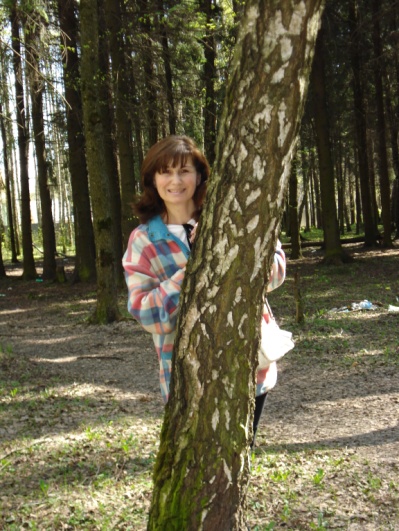 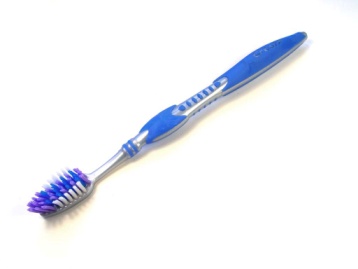 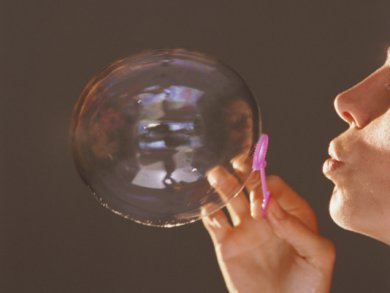 Какие предметы не изображены на общей картинке?Какие предметы не изображены на общей картинке?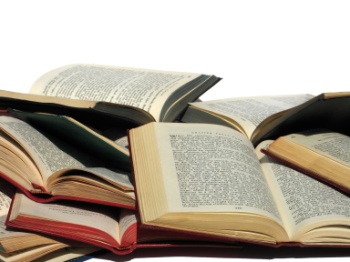 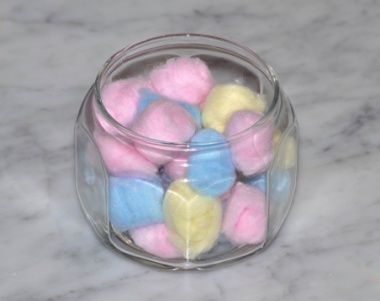 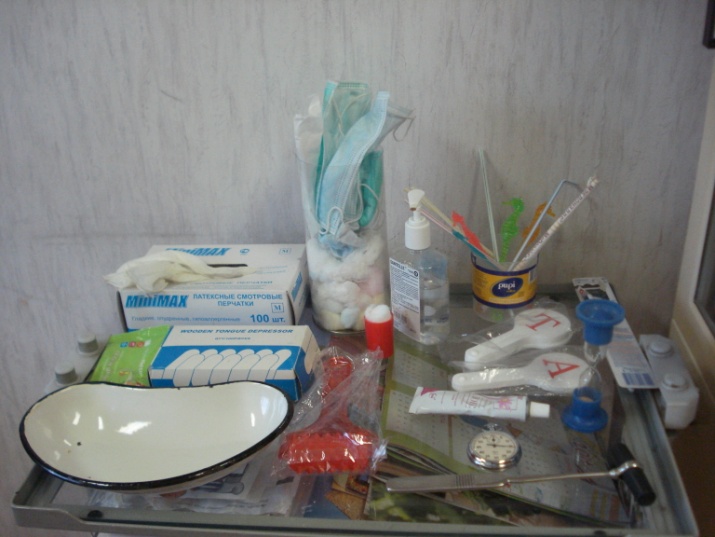 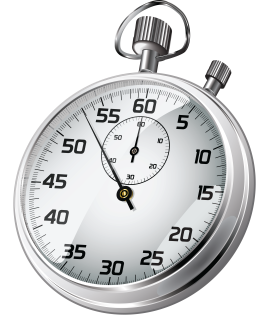 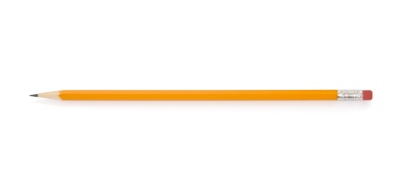 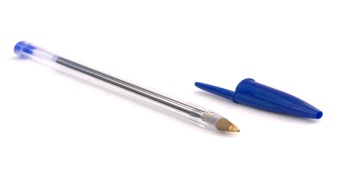 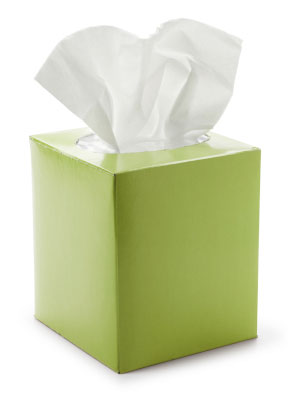 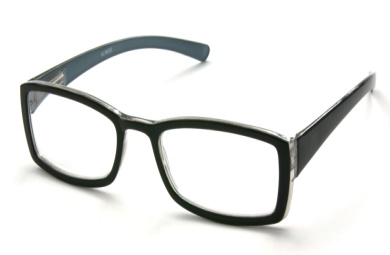 Подпишите картинки.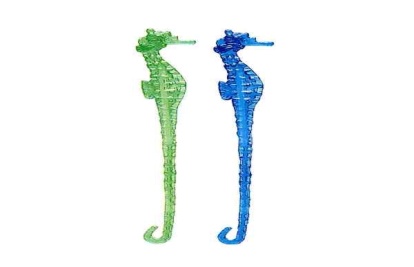 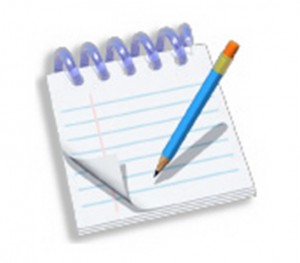 